План работы лагеря на 2 смену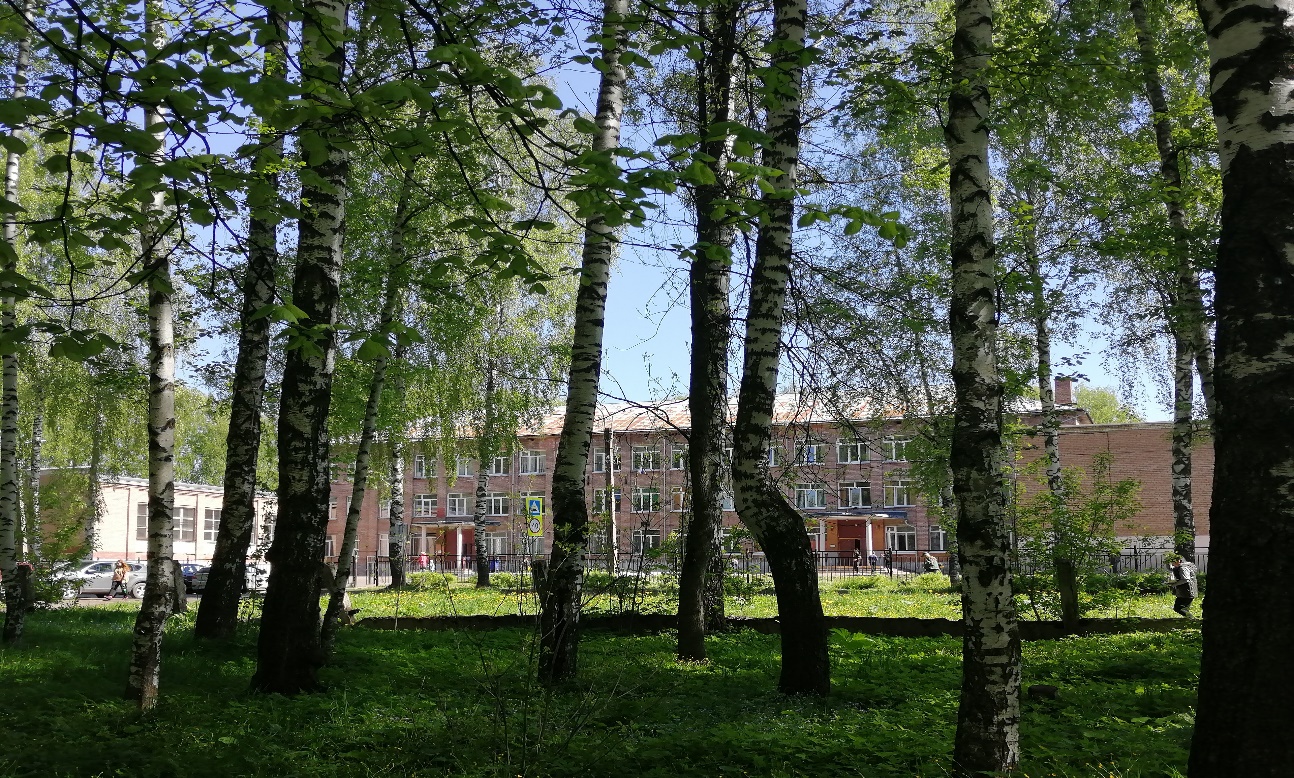 Уважаемые родители и дети!2 смена будет организована на базе школы №77.Сбор детей ежедневно на спортивной площадке школы №69,в 8.30 зарядка, затем организованно идем в школу №77.Стоимость: за питание 700 рублей по квитанции.Культмассовая программа 2000 рублей.Для детей из многодетных семей, опекаемых и детей с ОВЗ питание бесплатно.Начальник лагеря: Ольга Владимировна Хмарина 8(915)9815546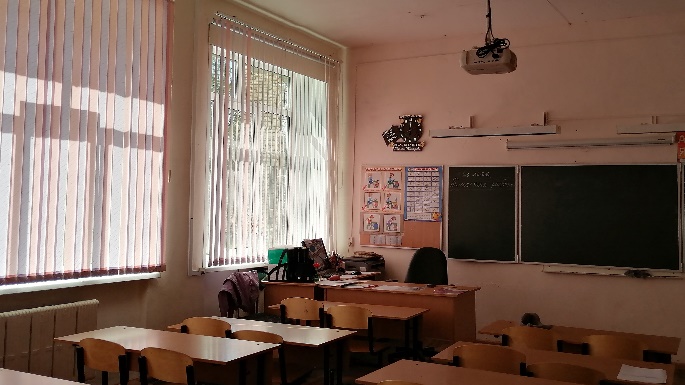 27 июняКвест «Школа вежливости Бабы-Яги». Конкурс рисунков «Рисуем цветы»28 июняДК Гамма Игровая развлекательная программа29 июняПоездка в «Леонардо-парк»30 июняДК Гамма Мастер-класс. Конкурс стихов «Зелёный листок»1 июляСеребряная дискотека. Игры со скакалкой.4 июляИграем в конструкторы от музея Энштейна. Конкурс «Экологический герб Ярославского края»5 июляДК Гамма Мастер-класс. Игры с мячом.6 июляКвест «День Мороженого».7 июляДК Гамма Танцевально-развлекательная программа.8 июляШоу мыльных пузырей.